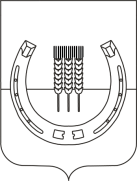 АДМИНИСТРАЦИЯСПАССКОГО СЕЛЬСКОГО ПОСЕЛЕНИЯСПАССКОГО МУНИЦИПАЛЬНОГО РАЙОНАПРИМОРСКОГО КРАЯПОСТАНОВЛЕНИЕ27 декабря 2023 года                              с. Спасское                                                      № 116О внесении изменений в постановление администрации Спасского сельского поселения от 30 августа 2018 года № 89 «Об утверждении муниципальной программы «Первичные меры пожарной безопасности на территории Спасского сельского поселения Спасского муниципального района Приморского края» на 2021-2023 годы»В соответствии с Федеральным законом № 131-ФЗ от 6 октября 2003 года «Об общих принципах организации местного самоуправления в РФ», на основании Устава Спасского сельского поселения, постановления администрации Спасского сельского поселения от 14 апреля 2014 года № 63 «Об утверждении Порядка разработки, формирования и реализации муниципальных целевых программ и Порядка проведения оценки эффективности реализации муниципальных целевых программ в Спасском сельском поселении», администрация Спасского сельского поселения ПОСТАНОВЛЯЕТ:1. Внести в постановление администрации Спасского сельского поселения от 30 августа 2018 года № 89 «Об утверждении муниципальной программы «Первичные меры пожарной безопасности на территории Спасского сельского поселения Спасского муниципального района Приморского края» на 2021-2023 годы» следующие изменения:1.1. В паспорте Программы в строке «Объемы и источники финансирования программы» изложить текст в следующей редакции: «Общий объем финансирования программных мероприятий составляет 223,33 тыс. руб. из бюджета Спасского сельского поселения, в том числе:2021 г. – 184,85 тыс. руб., 2022 г. – 15,63 тыс. руб., 2023 г. – 22,85 тыс. руб.».1.2. Первое предложение раздела 5 «Ресурсное обеспечение Программы» изложить в следующей редакции: «Общий объем ассигнований Программы составляет 223,33 тыс. рублей за счет средств бюджета Спасского сельского поселения.1.3. Приложение № 3 к муниципальной программе «Первичные меры пожарной безопасности на территории Спасского сельского поселения Спасского муниципального района Приморского края» на 2021-2023 годы» изложить в новой редакции согласно приложению к настоящему постановлению.2. Настоящее постановление вступает в силу с момента официального опубликования.3. Контроль за исполнением настоящего постановления оставляю за собой.И.о.главы Спасского сельского поселения                                          В.А.ЕрёменкоПриложение к постановлению администрации Спасского сельского поселения от 27 декабря 2023 года № 116«Приложение № 3 к муниципальной программе «Первичные меры пожарной безопасности на территории Спасского сельского поселения Спасского муниципального района Приморского края» на 2021 - 2023 годы»РЕСУРСНОЕ ОБЕСПЕЧЕНИЕ РЕАЛИЗАЦИИ МУНИЦИПАЛЬНОЙ ПРОГРАММЫ СПАССКОГО СЕЛЬСКОГО ПОСЕЛЕНИЯЗА СЧЕТ СРЕДСТВ БЮДЖЕТА СПАССКОГО СЕЛЬСКОГО ПОСЕЛЕНИЯ, (ТЫС. РУБ.)Первичные меры пожарной безопасности на территории Спасского сельского поселения Спасского муниципального района Приморского края на 2021 - 2023 годы(наименование муниципальной программы)№ п/пНаименование государственной (муниципальной) программы, подпрограммы, отдельного мероприятияОтветственный исполнитель, соисполнителиКод бюджетной классификацииКод бюджетной классификацииКод бюджетной классификацииКод бюджетной классификацииРасходы (тыс. руб.), годыРасходы (тыс. руб.), годыРасходы (тыс. руб.), годы№ п/пНаименование государственной (муниципальной) программы, подпрограммы, отдельного мероприятияОтветственный исполнитель, соисполнителиГРБСРзПрЦСРВР2021 год2022 год2023 год123456789101.Первичные меры пожарной безопасности на территории Спасского сельского поселения Спасского муниципального района Приморского края на 2021 - 2023 годыАдминистрация Спасского сельского поселения97705030800180050244184,85001.Первичные меры пожарной безопасности на территории Спасского сельского поселения Спасского муниципального района Приморского края на 2021 - 2023 годыАдминистрация Спасского сельского поселения97703100800180050244015,6322,851.1.Закупка первичных средств пожаротушения, оборудование пожарных щитов, проверка и перезарядка огнетушителейАдминистрация Спасского сельского поселения9770503080018005024495,88001.1.Закупка первичных средств пожаротушения, оборудование пожарных щитов, проверка и перезарядка огнетушителейАдминистрация Спасского сельского поселения9770310080018005024400,00,01.2.Изготовление информационных стендов, баннеров, их размещение на территории сельского поселения и систематическое обновление, методических материалов, плакатов, памяток на противопожарную тематикуАдминистрация Спасского сельского поселения977050308001800502440001.2.Изготовление информационных стендов, баннеров, их размещение на территории сельского поселения и систематическое обновление, методических материалов, плакатов, памяток на противопожарную тематикуАдминистрация Спасского сельского поселения97703100800180050244000,01.3.Благоустройство, ремонт (замена) пожарных водоемовАдминистрация Спасского сельского поселения977050308001800502440001.3.Благоустройство, ремонт (замена) пожарных водоемовАдминистрация Спасского сельского поселения9770310080018005024407,639,051.4.Установка, замена указателей пожарных водоемовАдминистрация Спасского сельского поселения977050308001800502440001.4.Установка, замена указателей пожарных водоемовАдминистрация Спасского сельского поселения9770310080018005024408,08,61.5.Создание противопожарных полосАдминистрация Спасского сельского поселения9770503080018005024488,97001.5.Создание противопожарных полосАдминистрация Спасского сельского поселения97703100800180050244000,01.6.Обучение сотрудников и работников мерам пожарной безопасности в соответствии с нормативными документами по пожарной безопасности по специальным программам, утвержденным в установленном порядкеАдминистрация Спасского сельского поселения977050308001800502440001.6.Обучение сотрудников и работников мерам пожарной безопасности в соответствии с нормативными документами по пожарной безопасности по специальным программам, утвержденным в установленном порядкеАдминистрация Спасского сельского поселения977031008001800502440001.7.Приобретение основных средств и материальных запасовАдминистрация Спасского сельского поселения977050308001800502440001.7.Приобретение основных средств и материальных запасовАдминистрация Спасского сельского поселения97703100800180050244005,2